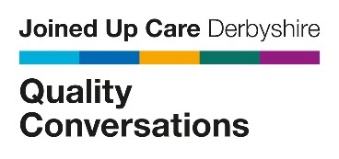 Quality Conversation training will give you the skills.This free training is for all staff and volunteers working in health and social care and the voluntary sector across Derby and Derbyshire.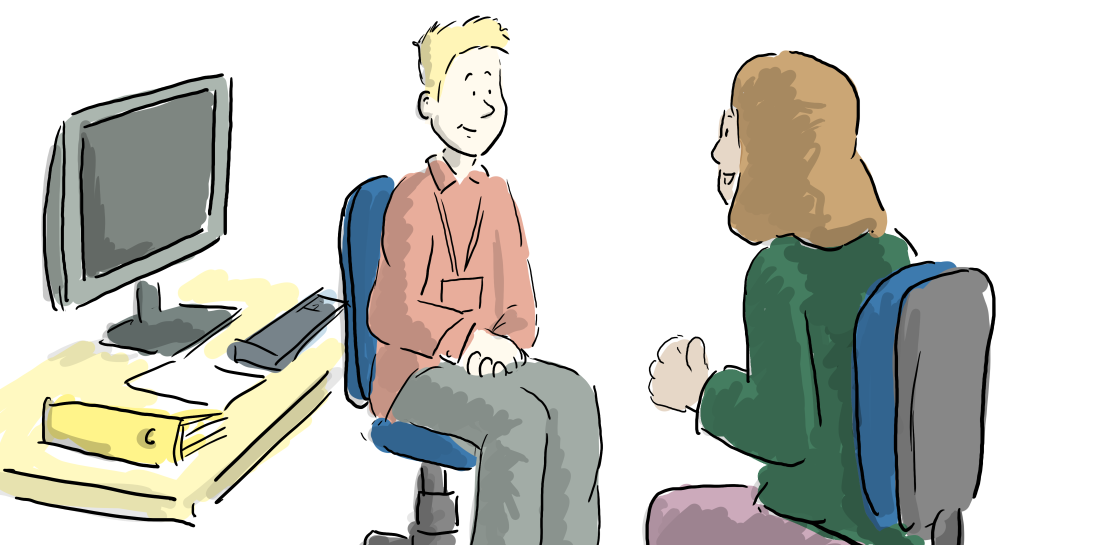 *New* Core Skills TrainingYou will learn about the impact of health inequalities, and develop listening skills, communications skills, and health coaching approaches.  You will gain expert tips and advice tailored to your needs and a chance to practice in small friendly groups.*New* Spotlight Sessions Once you have this foundation of knowledge and skills, you can look and learn in more detail about specific areas and tailor your learning, with our new Spotlight sessions. These sessions will cover Supporting Self-Management and Quality Conversations for Leaders. Many more exciting offers to be added soon! What’s the training like?The training is virtual over MS Teams. All sessions are 3 hours 15 minutes long.  You need access to a computer with a camera and microphone. Groups are small with time and space to practice your new skills in virtual break out rooms. How do I book?Check the dates and times for the training you want to attend and click on the booking link to book you place. You will get an email to confirm your booking and a calendar invite will be sent within 5 working days.Core Quality Conversations SkillsMore dates available on the next pages for:QC for Leaders Supporting Self-Management  QC in ActionSpotlight SessionsQuality Conversations for Leaders Focus on how to support the workforce more effectively and compassionately.Learn how to apply coaching in conversations as a leaderDevelop skills to improve engagement, well-being and compassion at workSupporting Self-Management Understand what self-management is.Develop skills to introduce and promote self-management.Understand how to support people to manage their own care.* Pilot open for all to book, but additional evaluation will be required, this is a pilot session *QC in Action Do you want to refresh and develop your Quality Conversation skills? These 1 hour sessions give you a chance to practice your Quality Conversation skills with the support of a Trainee Health Psychologist.Learn ways to manage conversations you’re finding challenging.Learn from other colleagues and share best practice.DayDateStartFinishBooking linkOctober 2023 – Fully BookedOctober 2023 – Fully BookedOctober 2023 – Fully BookedOctober 2023 – Fully BookedOctober 2023 – Fully BookedNovember 2023 November 2023 November 2023 November 2023 November 2023 Tuesday07/11/2313:1516:30CLICK HERE FULLWednesday15/11/2309:1512:30CLICK HERE FULLMonday 20/11/2309:1512:30CLICK HERE FULLDecember 2023December 2023December 2023December 2023December 2023Monday04/12/2309:1512:30CLICK HERE FULLTuesday12/12/2313:1516:30CLICK HERE FULLJanuary 2024January 2024January 2024January 2024January 2024Wednesday10/01/2413:1516:30CLICK HERE FULLTuesday23/01/2409:1512:30CLICK HEREFeb 2024Feb 2024Feb 2024Feb 2024Feb 2024Tuesday06/02/2409:1512:30CLICK HEREThursday08/02/2413:1516:30CLICK HEREThursday29/02/2413:1516:30CLICK HEREMarch 2024March 2024March 2024March 2024March 2024Tuesday05/03/2409:1512:30CLICK HERETuesday12/03/2413:1516:30CLICK HEREWednesday20/03/2413:1516:30CLICK HEREDayDateStartFinishBooking linkNovember 2023November 2023November 2023November 2023November 2023Tuesday21/11/2313:1516:30CLICK HERE FULLDecember 2023December 2023December 2023December 2023December 2023Thursday 07/12/2313:1516:30CLICK HERE FULLFebruary 2024February 2024February 2024February 2024February 2024Thursday01/02/2409:1512:30CLICK HEREMarch 2024March 2024March 2024March 2024March 2024Thursday14/03/2409:1512:30CLICK HEREDayDateStartFinishBooking linkOctober 2023October 2023October 2023October 2023October 2023Monday Pilot23/10/2309:1512:30CLICK HERENovember 2023November 2023November 2023November 2023November 2023Wednesday Pilot08/11/2309:1512:30CLICK HERETuesday28/11/2309:1512:30CLICK HEREDecember 2023December 2023December 2023December 2023December 2023Wednesday13/12/2309:1512:30CLICK HEREJanuary 2024January 2024January 2024January 2024January 2024Wednesday17/01/2413:1516:30CLICK HEREFebruary 2024February 2024February 2024February 2024February 2024Thursday13/03/2413:1516:30CLICK HEREDayDateStartFinishSession focusClick the link to bookSeptember 2023 – Fully BookedSeptember 2023 – Fully BookedSeptember 2023 – Fully BookedSeptember 2023 – Fully BookedSeptember 2023 – Fully BookedSeptember 2023 – Fully BookedOctober 2023October 2023October 2023October 2023October 2023October 2023Tuesday03/10/2312:0013:00Communication skills (with a focus on pull techniques)CLICK HERE FULLThursday12/10/2310:0011:00Starting conversations about changeCLICK HERE FULLWednesday18/10/2314:0015:00Open sessionCLICK HERE FULLFriday27/10/2309:0010:00Open sessionCLICK HERE FULLNovember 2023November 2023November 2023November 2023November 2023November 2023Wednesday08/11/2315:0016:00Supporting goal settingCLICK HERE